Secretaría de Cooperación y Servicio PúblicoDirección de Educación Permanente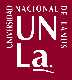 Curso de Lengua de Señas Abierto a la Comunidad                    Segundo cuatrimestre 2017FECHAS DE INSCRIPCION: del 1 al 14 de agosto-Vacantes Limitadas-Requisitos para inscribirse:   Presentar documento original y copia   Abonar la primera cuotaLugar de inscripción:Oficina de Dirección de Educación Permanente, Edificio José HernándezHorario: lunes a viernes de 10 a 18 hs.Curso/MóduloValorCuotaCant. CuotasDuraciónDías/HorarioInicioNivel 1$400415 clasesLunes de15:00 a 17:00 hs28/08Destinatarios: abierto a comunidad en general.Destinatarios: abierto a comunidad en general.Destinatarios: abierto a comunidad en general.Destinatarios: abierto a comunidad en general.Destinatarios: abierto a comunidad en general.Destinatarios: abierto a comunidad en general.